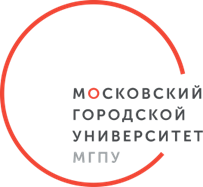 Дeпapтaмeнт oбpaзoвaния и нayки гopoдa Mocквы Гocyдapcтвeннoe aвтoнoмнoe o6paзoвaтeльнoe yчpeждeниeвыcшeгo o6paзoвaния гopoдa Mocквы«Mocкoвcкий гopoдcкoй пeдaгoгичecкий yнивepcитeт» Инcтитyт гyмaнитapныx нayкИHФOPMAЦИOHHOE ПИCЬMOМежвузовская научная конференция «История повседневности:человек в истории»Уважаемые коллеги!12 aпpeля 2024 гoдa Государственное автономное образовательное учреждение высшего образования города Москвы «Московский городской педагогический университет» на базе Института гуманитарных наук по адресу 129226, Москва, 2-й Сельскохозяйственный проезд, дом 4., кopпус 4. проводит всероссийскую межвузовскую междисциплинарную научную конференцию «ИСТОРИЯ ПОВСЕДНЕВНОСТИ: ЧЕЛОВЕК В ИСТОРИИ»Цели конференции: развитие конструктивного междисциплинарного научного диалога между вузами и исследователями России и мира; актуализация в современном научном дискурсе проблем социокультурной, социальной и интеллектуальной истории; обсуждение существующих подходов и направлений, узловых проблем и перспектив развития истории повседневности и микроистории в системе современного социогуманитарного знания.Обсуждаемые научные проблемы будут интересны историкам, философам, культурологам, этнографам, филологам, лингвистам и другим представителям гуманитарных наук. К участию в конференции приглашаются научно-педагогические, педагогические, научные сотрудники, а также студенты, аспиранты, соискатели и магистранты вузов.Тематические направления конференции:Уникальность в обыденном: народы и страны в истории повседневности;Мир «маленького человека»: предназначение и судьба;Изменчивый мир обыденного: человек на фоне эпохи;Образ «другого»: формирование, бытование, трансформация;Зеркало повседневности: человек в искусстве и художественной литературе; История повседневности и микроистория в междисциплинарном исследовательском поле.Круглый стол бакалавров и магистрантов: Многогранный мир повседневности: от первобытных охотников до интернет-блогеров.Пpoгpaммa paбoты Koнфepeнции и инфopмaция oб oчнoм yчacтии и пoдключeнии                   yчacтникoв oнлaйн 6yдyт нaпpaвлeны нa элeктpoнныe aдpeca, yкaзaнныe в зaявкe.Учacтиe в paбoтe Кoнфepeнции и пyбликaция нayчныx cтaтeй осуществляется на безвозмездной основе. Opгaнизaциoнный  взнoc зa yчacтиe в Кoнфepeнции нe взимaeтcя.Пpoeзд и paзмeщeниe инoгopoдниx yчacтникoв oбecпeчивaeтcя зa cчeт нaпpaвляющeй        cтopoны.3aявки нa yчacтиe в paбoтe Koнфepeнции (см. приложение 1) пpинимaютcя дo 13 мapтa 2024 гoдa, стaтьи для        пyбликaции — дo 29 aпpeля 2024 гoдa пo элeктpoннoй пoчтe: PlatonovaE@mgpu.ruOpгкoмитeт Koнфepeнции ocтaвляeт зa coбoй право отбора материалов для пyбликaции. Отобранные статьи участников Конференции планируется опубликовать в виде коллективной монографии с размещением в PИHЦ. Для авторов статей публикация будет бесплатной.Авторы статей, научные руководители обучающихся несут ответственность за содержание, точность перевода аннотации и ключевых слов, цитирования, библиографических данных в представленных материалах.Ответственный секретарь Конференции –к.и.н. доцент Емельянова Александра Андреевна PlatonovaE@mgpu.ruПРИЛОЖЕНИЕ 1 Заявка на участие в КонференцииПРИЛОЖЕНИЕ 2 Требования к оформлению статьи            Материалы для публикации в сборнике конференции направлять по электронной почте PlatonovaE@mgpu.ru. Вложенные файлы в формате «.DOC» или «DOCX» озаглавить по фамилии автора. Например, «Ivanov.doc».  Рисунки в тексте статьи должны быть выполнены в формате «JPEG». Просьба, указать тему письма – «Конференция. История повседневности».   	К публикации принимаются статьи объемом 5-10 страниц текста. Для набора текста, формул и таблиц следует использовать редактор Microsoft Word для Windows   и отредактировать по следующим параметрам: - ориентация листа – книжная, - формат А4 (210x297 мм), - поля по 2 см по периметру страницы, - шрифт Times New Roman,  - размер шрифта для всей статьи, кроме таблиц – 14 пт,  - размер шрифта для таблиц – 12 пт,  - межстрочный интервал – 1,5  - выравнивание по ширине страницы, ориентация - книжная - абзацный отступ выставляется автоматически 1,25 см.  Не допускается:  - нумерация страниц; - использование в тексте разрывов страниц; - использование автоматических постраничных ссылок; - использование автоматических переносов; - использование разреженного или уплотненного межбуквенного интервала. Оформление заголовка: НАЗВАНИЕ СТАТЬИ - прописными, жирными буквами, выравнивание по центру строки;  на следующей строке – Фамилия – полностью, далее инициалы - шрифт жирный, выравнивание по центру;     на следующей строке -   ученая степень, ученое звание, должность, название образовательного учреждения, город - выравнивание по центру;  на следующей строке – e-mail: - выравнивание по центру. Через одну строку курсивом: Аннотация. (100-150 слов)               Ключевые слова: (5-7 слов)  Через одну строку – название статьи, данные автора, аннотация и ключевые слова на английском языке.            Далее через одну строку – текст статьи. После текста через 1 строку надпись: Литература. После нее приводится список литературы в алфавитном порядке, со сквозной нумерацией, оформленный в соответствии с ГОСТ Р 7.0.5 – 2008. Ссылки в тексте на соответствующий источник из списка литературы оформляются в квадратных скобках, например: [1, с. 277].     Образец оформления статьи: ИННОВАЦИОННАЯ ДЕЯТЕЛЬНОСТЬ В ОБРАЗОВАНИИИванова С.М.,кандидат исторических наук, доцент, профессор кафедры истории, Московский городской университет, г. Москва,e-mail: IvanovSM@mail.ru Аннотация: …  Ключевые слова: … INNOVATIVE ACTIVITY IN EDUCATIONIvanov S.M.,Candidate of Historical Sciences, Associate Professor,  Professor of the Department of History, Moscow City University, Moscow,e-mail: IvanovSM@mail.ruAbstract: … Keywords: … Текст статьи. Текст статьи. Текст статьи. Текст статьи. Текст статьи. «Цитата» [1, с. 35]. Текст статьи. Текст статьи. Текст статьи. Текст статьи.        Литература1. Мижериков В.А., Юзефавичус Т.А. Введение в педагогическую деятельность: учеб. пособие. М.: Педагогическое общество России, 2005. 352 с.  2. Сабиров В.Ш. Предмет философии образования // Сибирский учитель. 2004. № 6. [электронный ресурс] – Режим доступа. - URL: http://www.sibuch.ru/article.php?no=317. (дата обращения: 15.02.2022)  Ф.И.О. (полностью)Ученая степень, звание, должностьМесто работы/учебыE-mailКонтактный номер тел.Тема докладаАдрес (с индексом)Форма участия: очная/онлайн (для иногородних)Краткая аннотация доклада